Mission StatementEndeavour, through foresight and leadership, to enhance quality of life for Longridge residents and visitors.  Working to enrich facilities and nurture opportunity, to protect and improve the built and natural environment, and promote community pride.__________________________________________________________________________________________Due to the restrictions in place due to Covid 19, an agenda was issued to deal with matters that required Council’s attention, and comments were requested from Councillors.These verbal minute notes confirm any written comments received and Councillors comments during Zoom meeting on Wednesday 10th February 2021.Andrea Pownall – Town ClerkCouncillors present at zoom meeting:  	Cllr. S. Ashcroft						Cllr. R. Adamson						Cllr. H. Gee						Cllr. J. Rogerson 						Cllr B. Dalgleish-Warburton						Cllr. N. Stubbs 						Cllr. S. Rainford						Cllr. J. Clark			Apologies received:Cllr Beacham - Still no device to access ZoomCllr Odix - personal commitments Cllr Lomas - personal commitmentsAndrew McLaughlin - observed the meeting up to and including verbal minute 0405Verbal Minute 0392  Declarations of InterestCllr Clark - PSA Design (verbal minute 0407)Cllr Ashcroft - Planning Application 3/2021/0010 (verbal minute 0394)Verbal Minute 0393  Approval of MinutesIt was resolved to agree the verbal minutes of the meeting of the 13th January 2021, as an accurate record.  Cllr Dalgleish-Warburton was the Chair for the following item:Verbal Minute 0394  Consideration of Planning & Licence Applications3/2021/0010 - Land East of Chipping Lane- Variation of condition of planning application 3/2018/0975. Condition 1, proposed plot substitutions and house types.Longridge Town Council have no comments to make with regards to the above planning application.3/2020/1063 - Ribble View Farm, Alston Lane -   The application has been amended to include the business as ancillary dog grooming, an extension of the outdoor exercise area.   An addendum to the noise report has also been included.Longridge Town Council submitted comments on 14.01.2021 and have no further comments to make on the above planning application. 3/2021/0070 The Stables, Chaigley Road - Permission in principle for up to six dwellingsLongridge Town Council  object to the above planning application with the following reasons:It is outside of the settlement boundaryThere could be drainage issueIf allowed it could lead to infill between Rock House and the boundaryThe previous planning application 3/2018/0507 and 3/2017/1100 had the same grounds for objection.Verbal Minute 0395 Spout Farm - 3/2020/0309Council discussed the contents of the Unilateral Undertaking with regards to the above development.   Council to note £3,000 has been allocated to Longridge Loop and £21,321.27 allocated to Off Site Recreation Contribution (RVBC Recreation Ground at Kestor Lane and Highfield Drive)  Verbal Minute 0396 Signage - Pavoni,  Berry Lane  Council discussed the response received from the Enforcement Officer at RVBC Planning Department.  Council were not satisfied with the response received and agreed to request that RVBC to undertake a survey of the signs along Berry Lane (as outlined in their response) as a matter of urgency.  Council requested that the owner of Pavoni be made aware that he is in breach or the regulations.     Verbal Minute 0397 Longridge Assets Council noted the update from the meeting held with LSEC on 2nd February 2021.  Council agreed the formation of the working group to work with LSEC, should comprise of two members each of LSEC, Longridge Town Council and the newly formed business group named Love Longridge.   Council agreed that Cllrs Dalgleish-Warburton and Stubbs would represent Longridge Town Council on this working group.  Council discussed the letter from the Director of Planning and Development at RVBC requesting the Town Council and a limited number of other stakeholders in the town to complete a financial return relating to the future of its assets in Longridge.  Council agreed that the solution to the future of the town's assets should be set within the context of a broad strategy for the town and the Service Centre Action Plan was the means for the strategy to be developed.It was further agreed that RVBC should be invited to join the working group along with LSEC and Love Longridge to develop this strategy.Verbal Minute 0398  Longridge Pump TrackCouncil discussed all the three proposed locations.  John Smiths Recreation Ground, Kestor Lane Recreation Ground and land between the High Schools.    Council agreed that their preferred location was Kestor Lane Recreation Ground.Verbal Minute 0399 - Business Group - Pride of Longridge AwardsCouncil discussed the awards and agreed to the principle, but to ensure that they feed into the Ribble Valley Awards and not to be in competition. Verbal Minute 0400 Slow Ways Council discussed the proposal from Longridge Environment Group and Council  agreed to support the Slow Ways initiativeVerbal Minute 0401  Idle Free Zones      Council discussed the proposal from Longridge Environment Group and Council agreed to support Idle Free Zones.  Council agreed to contact Ribble Valley Borough Council with a request that they consider developing a programme to reduce idling with a suggestion of the installation of signs in appropriate locations and request that Berry Lane be included as a monitoring site.     Verbal Minute 0402   Councillor VacancyCouncil was updated.   The vacancy had been advertised on social media and a request had be forwarded to the local press with a request for an article to be published.    Closing date for Expressions of Interest is 12 noon on Tuesday 2nd March 2021.Verbal Minute 0403 Champion's Grant Fund for Parish and Town CouncilCouncil discussed the grant.   Council agreed that a request for £1,000 be made for picnic benches to the placed on the Kestor Lane Recreation Ground - infant play area, and a further £2,000 for replacement benches throughout the town.  Verbal Minute 0404 Help LongridgeCouncil noted that the service is still being provided for the residents of Longridge albeit on a smaller scale compared to the first lock down, and generally they are requests for prescription deliveries.Verbal Minute 0405  Finance  Council authorised payment of:		a. Resolve to pay Vision ICT - £21.60*  		b. Resolve to pay Alert Fire & Security - £126.00				c. Resolve to pay Information Commissioner's Office - £40			d.  Resolve to pay Rosemary Glen - £536.68 				e. Resolve to pay Parish & Town Training Lancashire - £25 *Council requested that the email account for the community champion be suspended until the champion returns to their post.  Council authorised retrospective payments of: Waterplus - £269.30 - 29.08.20 to 19.12.20HMRC - £580.67 - Tax Quarter 3A. Pownall - £304.56R. Tomlinson - £1584.00 Longridge Council to noted the following direct debits:		a.  Salary - £1159.99		b.  Nest - £64.79		c. Gas Bill - £99.60 (01.12.2020 - 31.12.2020)		d. Electricity Bill - £317.50 (11.12.2020 - 10.01.2021)		e. Hygiene Bins Station Buildings - £61.34 Mr McLaughlin left the meeting at this pointIt was agreed in view of the confidential nature of the following item to be discussed, Council would have excluded any further members of the  public/press from the meeting if they were present.  Verbal Minute 0406 Station Cafe RentCouncil resolved to accept the proposals as discussed and agreed.Verbal Minute 0407 Roofing Works, Station BuildingsCouncil resolved to accept the proposals as discussed and agreed.Verbal Minute 0408  Next MeetingThe next meeting of Council is Wednesday 10th March 2021.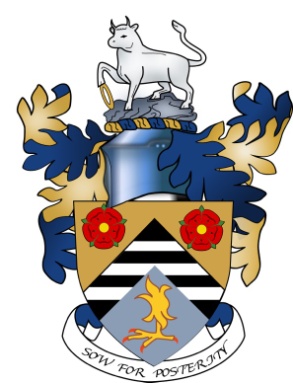 Longridge Town CouncilCouncil Offices, The Station BuildingBerry Lane, Longridge. PR3 3JPTelephone: 01772 782461email: clerk@longridge-tc.gov.ukwebsite: www.longridge-tc.gov.uk